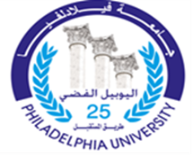 Philadelphia UniversitySchool of NursingMaternal Health Nursing MidTerm Exam Second Semester2021/2022Date: 22/5/2022 Time:  1 hrs.Circle the correct answer: The nurse would recommend the use of which supplement as a primary prevention strategy to prevent neural tube defects in the future offspring of pregnant women?calciumfolic acidvitamin CironA nurse is engaged in providing family-centered care for a woman and her family. The nurse is providing instrumental support with which activity?explaining to the woman and family what to expect during the birth processassisting the woman in breathing techniques to cope with labor contractionsreinforcing the woman's role as a mother after birthhelping the family obtain extra financial help for prescribed phototherapyThe nurse is conducting a presentation for a young adult community group about fetal development and pregnancy. The nurse determines that the teaching was successful when the group identifies that the sex of offspring is determined at which time?during meiosis cell divisionat fertilizationwhen the morula formsat the end of the fifth months pregnancy During a prenatal visit, a pregnant woman says, "I know the amniotic fluid is important, but can you tell me more about it?" When describing amniotic fluid to a pregnant woman, which description would the nurse most likely include?"This fluid acts as transport mechanism for oxygen and nutrients.""The fluid is mostly protein to provide nourishment to your baby.""This fluid acts as a cushion to help to protect your baby from injury.""The amount of fluid remains fairly constant throughout the pregnancy."A couple comes to the clinic for preconception counseling and care. As part of the visit, the nurse teaches the couple about fertilization and initial development, stating that the zygote formed by the union of the ovum and sperm consists of how many chromosomes?22234446After teaching a pregnant woman about the hormones produced by the placenta, the nurse determines that the teaching was successful when the woman identifies which hormone produced as being the basis for pregnancy tests?human placental lactogen (hPL)estrogen (estriol)progesterone (progestin)human chorionic gonadotropin (hCG)When describing genetic disorders to a group of couples planning to have children, the nurse would identify which as an example of an autosomal dominant inheritance disorder?Huntington diseasesickle cell diseasephenylketonuriacystic fibrosisAfter reviewing fetal development with nurse students, the nurse determines that the teaching was successful when the group identifies which barrier to other sperm after fertilization?zona pellucidazygotecleavagemorulaA pregnant woman undergoes maternal serum alpha-fetoprotein (MSAFP) testing at 16 to 18 weeks' gestation. What would the nurse suspect if the woman's level is increased?A. Down syndromeB. sickle-cell anemiaC. cardiac defectsD. open neural tube defectWhen describing the structures involved in fetal circulation to a pregnant woman, the nurse describes which structure as the opening between the right and left atrium?ductus venosusforamen ovaleductus arteriosusumbilical arteryOne of the following conditions is not an autosomal recessive disorder:A. cystic fibrosisB. phenylketonuriaC. Tay-Sachs diseaseD. polycystic kidney diseaseWhile talking with a pregnant woman who has undergone genetic testing, the woman informs the nurse that her baby will be born with Down syndrome. The nurse understands that Down syndrome is an example of a:A. multifactorial inheritance.B. X-linked recessive inheritance.C. trisomy numeric abnormality.D. chromosomal deletion.A woman has just given birth to a healthy term newborn. Upon assessing the umbilical cord, the nurse would identify what findings as normal? two veinsone arterytwo arteriesone ligamentDuring a prenatal class for a group of new mothers, the nurse is describing the hormones produced by the placenta. All the following hormones are produced by placenta EXCEPT: A. prolactinB. estriolC. relaxinD. progestinE. human chorionic somatomammotropinWhich of the following is not a fetal development stage?A. placentalB. pre-embryonicD. embryonicE. fetalA client asks about a child inheriting an autosomal recessive disorder. What must occur for an offspring to demonstrate signs and symptoms of the disorder with this type of inheritance?A. Both parents must be carriers.B. One parent must have the disease.C. One parent, usually the mother, must be a carrier.D. One parent, usually the father, must not be a carrier or have the disease.During a vaginal exam, the nurse notes that the lower uterine segment is softened. The nurse documents this finding as:A. Hegar sign.B. Goodell sign.C. Chadwick sign.D. Ortolani sign.The nurse teaches a primigravida client that lightening occurs about 2 weeks before the onset of labor. What will the mother likely experience at that time?A. dysuriaB. dyspneaC. constipationD. urinary frequencyIn a client's seventh month of pregnancy, she reports feeling "dizzy, like I'm going to pass out, when I lie down flat on my back." The nurse explains that this is due to:A. pressure of the gravid uterus on the vena cava.B. a 50% increase in blood volume.C. physiologic anemia due to hemoglobin decrease.D. pressure of the presenting fetal part on the diaphragm.The nurse is discussing the insulin needs of a primiparous client with diabetes who has been using insulin for the past few years. The nurse informs the client that her insulin needs will increase during pregnancy based on the nurse's understanding that the placenta produces:A. hCG, which increases maternal glucose levels.B. hPL, which deceases the effectiveness of insulin.C. estriol, which interferes with insulin crossing the placenta.D. relaxin, which decreases the amount of insulin produced.A nurse strongly encourages a pregnant client to avoid eating swordfish and tilefish because these fish contain which component?A. excess folic acid, which could increase the risk for neural tube defectsB. mercury, which could harm the developing fetus if eaten in large amountsC. lactose, which leads to abdominal discomfort, gas, and diarrheaD. low-quality protein that does not meet the woman's requirementsWhich change in the musculoskeletal system would the nurse mention when teaching a group of pregnant women about the physiologic changes of pregnancy?A. ligament tighteningB. decreased swaybackC. increased lordosisD. joint contractionAssessment of a pregnant woman reveals a pigmented line down the middle of her abdomen. The nurse documents this as which finding?A. linea nigraB. striae gravidarum (stretch marks)C. melasma (cholasma)D. vascular spidersA nurse is assessing a pregnant woman on a routine checkup. When assessing the woman's gastrointestinal tract, the nurse would expect the followings EXCEPT: A. hyperemic gumsB. increased peristalsisC. reports of bloatingD. heartburnE. nauseaA woman suspecting she is pregnant asks the nurse about which signs would confirm her pregnancy. The nurse would explain that which sign would confirm the pregnancy?A. absence of menstrual periodB. abdominal enlargementC. palpable fetal movementD. morning sicknessAssessment of a pregnant woman reveals that she compulsively craves ice. The nurse documents this finding as:A. quickening.B. pica.C. ballottement.D. linea nigra.A nurse is assessing a client who may be pregnant. The nurse reviews the client's history for presumptive signs. Which signs would the nurse most likely note? amenorrheaabdominal enlargementBraxton-Hicks contractionsfetal heart soundsA woman is at 20 weeks' gestation. The nurse would expect to find the fundus at which area?A. just above the symphysis pubisB. midway between the pubis and umbilicusC. at the level of the umbilicusD. midway between the umbilicus and xiphoid processA woman in her second trimester comes to the clinic for a routine follow-up visit. The woman's prepregnancy blood pressure was 112/70 mm Hg. On this visit, the woman's blood pressure is 104/64 mm Hg. The nurse would interpret this finding as suggestive of which event? A. A normal pregnancy finding secondary to progesterone effectsB. Indication that the woman is experiencing orthostatic hypotensionC. Signal that the woman is developing gestational hypertensionD. Sign that the woman is anemicA nurse is conducting a class for a group of pregnant women in their first trimester about the emotional responses that occur during pregnancy. Which response would the nurse identify as being seen commonly during the second trimester? A. IntroversionB. AmbivalenceC. AcceptanceD. Emotional balanceOn the first prenatal visit, examination of the woman's internal genitalia reveals a bluish coloration of the cervix and vaginal mucosa. The nurse documents this finding as:A. Hagar sign.B. Goodall sign.C. Chadwick sign.D. Homans sign.A client who is 4 months pregnant is at the prenatal clinic for her initial visit. Her history reveals she has 7-year-old twins who were born at 34 weeks' gestation, a 2-year-old son born at 39 weeks' gestation, and a spontaneous abortion (miscarriage) 1 year ago at 6 weeks' gestation. Using the GTPAL method, the nurse would document her obstetric history as:A. 3 2 1 0 3.B. 3 1 2 2 3.C. 4 1 1 1 3.D. 4 2 1 3 1.A client's last menstrual period was April 11. Using the Naegele rule, her estimated date of delivery (EDD) would be:A. January 4.B. January 18.C. January 25.D. February 24.Student’s information       Name of Student: __________________________________________________       Registration Number:_______________________________________________       Course Coordinator:  _______________________________________________       Number of Pages of the Exam = (7) pages       Obtained Marks = ---------------------------------------------------------------